Faculty of Physical Education and HealthK= Knowledge of Technique Q= Quality PracticeHolistic Judgement can be used as evidence from all tasks to assess against standard. Learning about Learning: Handball Reflections Reflection #1: (to be completed near the start of the European Handball programme) Due Date:What was your ‘Skill’ focus today?Strategy 1. Knowledge of TechniqueWHAT strategy did you apply today to work on your chosen skill? Give details of what you did.HOW did this strategy (above) help improve your technique/s, and your ability to perform this skill? Give specific examples.WHY do you think this strategy was helpful in improving your ability to perform the skill more efficiently? Strategy 2: Quality of Practice WHAT strategy did your teacher use today to enhance quality of practice? Give details of what you did.HOW did this strategy (above) help your learning or quality of practice in European Handball today?  Give specific examples from the session. WHY was this strategy helpful in improving your ability to perform more efficiently in Handball? Reflection #2: (to be completed near the end of the European Handball programme) Due Date:What were you working on improving today?Strategy 1. Knowledge of TechniqueWHAT strategy did you apply today to work on your chosen skill? Give details of what you did.HOW did this strategy (above) help improve your technique/s, and your ability to perform this skill? Give specific examples.WHY do you think this strategy was helpful in improving your ability to perform the skill more efficiently?  Strategy 2: Quality of Practice WHAT strategy did your teacher apply today to enhance quality of practice? Give details of what you did.HOW did this strategy (above) help your learning or quality of practice in European Handball today?  Give specific examples from the session.WHY was this strategy helpful in improving your ability to perform more efficiently in Handball? Summative Evaluation - (consider both strategies of Knowledge of technique and Quality of practice)Due Date:Make a judgement on whether the application of your strategies resulted in your overall improvement in Handball? Why or why not? Give specific examples on how you feel you have  ‘learnt or improved’.Would you use these strategy/s again in the future or are there alternative ones you would use or want to try?Appendix : Evidence of Knowledge of Technique StrategyUse this page to plan out the sessions where you will be applying a strategy for knowledge of techniqueThe Skill I have chosen to work on is _________________________________________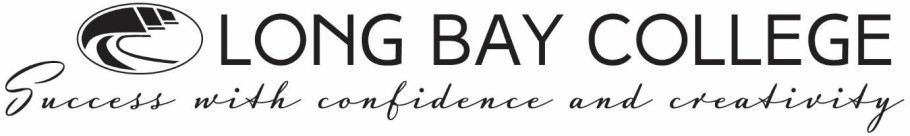 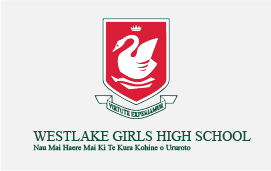 Westlake Girls High School Level 1 Physical Education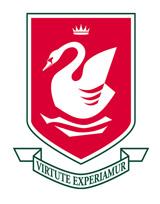 NCEA 1.6 Learning to LearnStudent Number:_____________________Activity Title:Demonstrate strategies to improve the performance of a physical activity and describe the outcomesNCEA 1.6 Learning to LearnTeacher: (Highlight one)BGR     CLV   DOD   MKZ MYR  Achievement Standard90967 3 CreditVersion 3NCEA 1.6 Learning to LearnReflection 1 Due: Reflection 2 Due: Summative Evaluation Due: AchievedKQMeritKQExcellenceKQStudent has demonstrated strategy.Student has given characteristics of strategy that influence performance.Student has described how they were applied for performance improvement. Student has explained how and why the strategies influenced performance improvement.(with examples)Student has explained why the strategies was used. Student has made a judgement on How well the application of the strategies did or did not influence performance improvement. NAMEOverall GradeTeacher CommentsStudent Instructions: You will now be starting a skill acquisition programme in the context of European Handball. After playing 2 pre-programme games you will view the video to analyse strengths and weaknesses against the game play rubric. This may help guide the focus of the practice sessions you take part in.You will be required to explain ‘strategies’ that you will be applying with the intention of improving your learning and performance in handball.Strategies: You will be applying strategies from the following areas:Knowledge of TechniqueQuality of PracticeKnowledge of Technique:Choose from: Variable PracticeExperimentationRepresentative practice designQuality of Practice:Choose from:Use of Task constraintsStrategies : You will be applying strategies from the following areas:Knowledge of Technique (Student led)Quality of Practice (Teacher led)Knowledge of Technique:Which skill are you going to try and improve and why?What are some strategies you could try and use to do this?30-08-19What did it make you able to do?Key concepts you ‘could’ include are: Newell’s Model of learning stages,  Degrees of Freedom, Movement variability or adaptability, Perception - Action coupling, Environment driving learning.Why or why not? Knowledge of Technique Session OneStrategy I am using today is : Explain what you will be doing and provide diagrams if requiredKnowledge of Technique Session TwoStrategy I am using today is : Explain what you will be doing and provide diagrams if requiredKnowledge of Technique Session ThreeStrategy I am using today is : Explain what you will be doing and provide diagrams if requiredKnowledge of Technique Session FourStrategy I am using today is : Explain what you will be doing and provide diagrams if required